Pracovní list:  Křižovatky umění – historický úvodPředmět: Umění a kulturaRočník: 3. Anotace: Jedná se o pracovní list sloužící k opakování učiva probraného a demonstrovaného na dvou prezentacích Power Point (BlKU_01, BlKU_02), lze vytisknout nebo vyplňovat elektronicky.Klíčová slova: kolonialismus, nacionalismus, antisemitismus, sjednocovací proces, dualismusAutor: Mgr. Lucie BabišováDatum: 23. 1. 2013Škola: Gymnázium Jana Opletala LitovelEvropa a svět ve 2. pol. 19. stol.Vysvětli pojem Belle Époque: ……………………………………………………………………..……….Která Anglická kolonie byla nazývána „perlou impéria“: ……………………………………..Největším soupeřem Francie ve 2. pol. 19. stol. bylo/byla:AngliePrusko (Německo)RuskoKterých států se týkal sjednocovací proces 2. pol. 19. stol. a tedy vznikají jako nové státy:……………………………………………………………………………………………………………………..Vysvětli termín sjednotit „krví a železem“: ………………………………………………………………………………………………………………………………V občanské válce v USA proti sobě stály:konfederace a federaceunie a federacekonfederace a unieK masivnímu rozvoji jaké průmyslu dochází ve 2. pol. 19. stol?...................................Který ruský car je autorem citátu a kdy fakticky dochází k onomu, v textu nastiňovanému, zrušení nevolnictví v Rusku:Z projevu ke skupině moskevské šlechty roku 1856: „Dověděl jsem se pánové, že se mezi vámi šíří pověsti týkající se mého záměru zrušit nevolnictví. Abych zabránil zbytečným dohadům kolem takzvané záležitosti, považuji za nutné vás informovat, že nemám v úmyslu provést to ihned . Ale přirozeně – a vy sami to víte, stávající systém vlastnění nevolníků nemůže zůstat nezměněn. Je lépe začít odstraňovat nevolnictví shora, než čekat, až se samo začne odstraňovat zdola. Žádám vás, pánové, aby jste uvažovali o cestách, jak to uskutečnit.“ (HROCH, Miroslav. Dějiny novověku: učebnice pro střední školy. 1. vyd. Praha: Práce, 1994. Dějepis pro střední školy (Práce), s. 130. ISBN 80-208-0043-3.)Pojmy a termíny. Na sklonku století se setkáváme s řadou (staro)nových pojmů. Přiřaď k pojmům správné definice a teorie, se kterými jsme se seznámili:1. nacionalismus			a) hnutí prosazující mírové řešení sporů mezi národy2. antisemitismus			b) agresivní snaha o znovurozdělení světa3. rasismus				c) nepřiměřené vyzdvihování vlastního národa4. feminismus				d)nenávist k židovskému národu5. expanzivní kolonialismus		e) teorie hlásající nerovnost ras6. pacifismus				f) hnutí za zrovnoprávnění ženČeské země a Habsburská monarchie v 2. pol. 19. stol.Ústavy v Habsburské monarchii byly ve 2. Pol. 19. Stol.:tři v letech 1848, 1867, 1879dvě v letech 1861 a 1867tzv. oktrojovaná v r. 1850Jako tzv. dualistická se označovala ústava:z r. 1861, protože se na jejím základě dělila monarchie na Rakousko – Uherskoz r. 1867, protože na jejím základě vzniklo federativní uspořádání s rovnými právy i pro české zeměz r. 1867, protože na jejím základě vzniklo Rakousko – UherskoVšeobecné volební právo bylo v Rakousku – Uhersku zavedeno roku:19061911nebylo před 1. světovou válkou zavedenoUveď minimálně dvě české politické strany nově vznikající na přelomu století: Seřaď chronologicky: R-U vyrovnání, politika pasivní opozice, drobečková politika, bachovský absolutismusDoplň text a urči, o jakou událost se jedná a kdy k ní dochází: První balvan byl přivezen 5. Května 1868 na Státní nádraží. Otec, matka, Karel a já doprovodili jsme kámen, ohromnou kostku, který sotva utáhlo šest koní. Vedle vozu šli moravští studenti. Teprve v jedenáct hodin dopoledne došli jsme na staveniště . Tu čekal pan doktor František P……….….., který řekl, že on, jako Moravan, odevzdá kámen, vyrvaný z útrob mohutné hory Radhoště, do základů ………..…. ….………… v Praze jako důkaz pevného spojení Čechů a Moravanů. (J. John: Rajský ostrov. Praha, SPN 1977, s. 53.)Do tzv. hilsneriády se zapojil i přední český politik na obrázku. O koho se jedná a jaký postoj v této aféře zastával? Najdeme v jiných evropských zemích aféry podobného typu?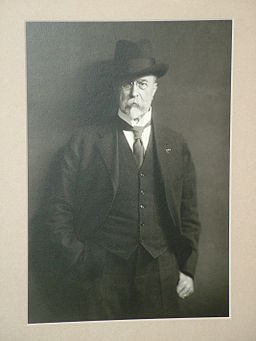 Zdroj obrázku: [cit. 2013-01-23]. Dostupný pod licencí Public Domain na WWW: http://commons.wikimedia.org/wiki/File%3A101214_Langhans_Vystava_Praha_Tom%C3%A1%C5%A1_Garrigue_Masaryk_1919.JPGŘešeníEvropa a svět ve 2. pol. 19. stol.1. Termín přejat z francouzštiny znamenající Krásná doba. Jedná se o označení období na přelomu 19. a 20. stol. a před I. Světovou válkou. Jde o období hospodářského a kulturního rozmachu a o období bez větších válečných konfliktů.2. Indie3. b) Prusko (Německo)4. Itálie, Německo5. Sjednotit „krví a železem“ – sjednocení probíhá násilnou formou, prostřednictvím válek 6. c) konfederace a unie7. Dochází k rozvoji těžkého průmyslu (věk oceli)8. Alexandr II., 18619. 1c, 2d, 3e, 4f, 5b, 6aČeské země a Habsburská monarchie v 2. pol. 19. stol.1. b) dvě v letech 1861 a 1867 (únorová a prosincová)2. c) z r. 1867, protože na jejím základě vzniklo Rakousko – Uhersko3. a) 19064. např.:  Národně sociální strana, tzv. agrární strana, Křesťansko- sociální strana5. 1. bachovský absolutismus, 2. politika pasivní opozice, 3. R-U vyrovnání, 4. drobečková politika6. položení základního kamene Národního divadla v Praze roku 1868První balvan byl přivezen 5. Května 1868 na Státní nádraží. Otec, matka, Karel a já doprovodili jsme kámen, ohromnou kostku, který sotva utáhlo šest koní. Vedle vozu šli moravští studenti. Teprve v jedenáct hodin dopoledne došli jsme na staveniště. Tu čekal pan doktor František Palacký, který řekl, že on, jako Moravan, odevzdá kámen, vyrvaný z útrob mohutné hory Radhoště, do základů Národního divadla v Praze jako důkaz pevného spojení Čechů a Moravanů. (J. John: Rajský ostrov. Praha, SPN 1977, s. 53.)7. Český politik zapojený do tzv. hilsneriády byl T.G. Masaryk – požadoval prošetření kauzy bez nacionalistického a antisemitského podtextu. Další zemí, kde se setkáme s aférou podobného typu byla Francie (tzv. Dreyfusova aféra – falešné obvinění židovského důstojníka ze špionáže pro Německo). 